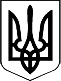 ЗАЗИМСЬКА СІЛЬСЬКА РАДАБРОВАРСЬКОГО РАЙОНУ КИЇВСЬКОЇ ОБЛАСТІР І Ш Е Н Н ЯПро затвердження звіту про виконання  бюджету Зазимської сільської територіальної за І квартал 2021рокуЗаслухавши та обговоривши звіт начальника управління фінансів Зазимської сільської ради Броварського району Київської області Чиж М.А. про виконання  бюджету   Зазимської сільської територіальної громади за І квартал 2021 року та враховуючи позитивні висновки постійної комісії з питань соціально – економічного розвитку, бюджету та фінансів, комунальної власності, реалізації державної регуляторної політики, інвестицій та зовнішньоекономічних зв’язків, керуючись  ст. 23 Бюджетного Кодексу України, п. 23 частини першої ст. 26, частиною першою ст. 59 Закону України «Про місцеве самоврядування в Україні», Зазимська сільська радаВ И Р І Ш И Л А:1. Затвердити звіт про виконання  бюджету Зазимської сільської територіальної громади  Броварського району Київської області за І квартал 2021 року, згідно додатків 1, 2, 3, що додаються,  в тому числі:  - Доходи сільського бюджету в сумі 36 538 004,48 грн..- Видатки сільського бюджету в сумі 31 099 126,57 грн..- Перевищення доходів над видатками в сумі 5 438 877,91 грн..1.1. По загальному фонду сільського бюджету:- Доходи  в сумі 34 511 176,34 грн..- Видатки в сумі 28 622 197,27  грн..- Перевищення доходів над видатками в сумі 5 888 979,07 грн..1.2. По спеціальному фонду сільського бюджету:- Доходи  в сумі 2 026 828,14 грн.. - Видатки в сумі 2 476 629,30 грн..  	- (в т. ч. бюджет розвитку 1 511 281,82 грн).2.  Контроль за виконанням цього рішення покласти на постійну комісію з питань соціально – економічного розвитку, бюджету та фінансів, комунальної власності, реалізації державної регуляторної політики, інвестицій та зовнішньоекономічних зв’язків.      Сільський голова                                                              Віталій КРУПЕНКОс. Зазим’я24 червня 2021 року            № 1399-14-позачергової -VІІІ 